Multiplicaciones y DivisionesMultiplicacion de FraccionesPara multiplicar fracciones entre sí , multiplicar numerador con numerador y denominador con denominador, es decir: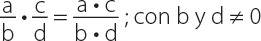 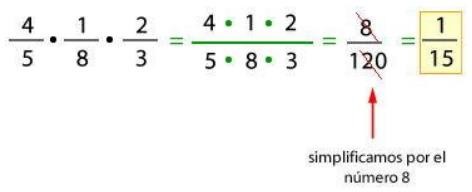 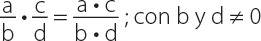 EJEMPLO.Ejercicios: Resuelve las multiplicaciones. Si es posible, simplifica División de fraccionesPara dividir 2 fracciones, se multiplican sus términos en cruz, es decir, se multiplica el numerador de la primera fracción con el denominador de la segunda. Luego se multiplica el denominador de la primera fracción por el denominador de la segunda.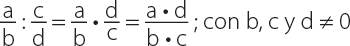 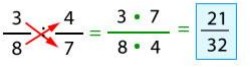 Otra forma de dividir fracciones es multiplicar la primera fracción por la inversa de la segunda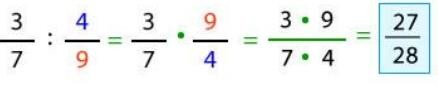 Ejercicios: Resuelve las siguientes divisiones, simplificando si es posible.Resuelve las siguientes multiplicaciones y divisiones de fracciones. Recuerda simplificar si es necesario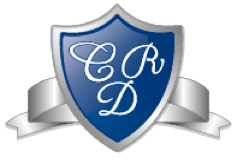 GUIA OFFLINE TALLER MATEMÁTICA8° BÁSICO   Nombre:__________________________________Fecha: 11 mayo 2021   Profesor: Zamir Santis Kifafi4  123   162  4  33	9	42  1  13   16	28  1412	89  317	53  15  205   18	124  123	168  1412	89  1227	 152  4  33	9	 4        2  1 5	 2   6 4  88	 12	 6a)  3      5   ---- ·  ----     4      8b) 2      6   ---- · ----    7      6c) 7      5   ---- : ----    6      5d)  5      6    ---- · ----     6      8e)  8       6     ---- · ----     12      4f)    9      3     ---- : ----     10      4g)  8       3     ---- · ----     10      6h)   5      8     ---- : ----      6      9i)    5      6     ---- : ----      7      8